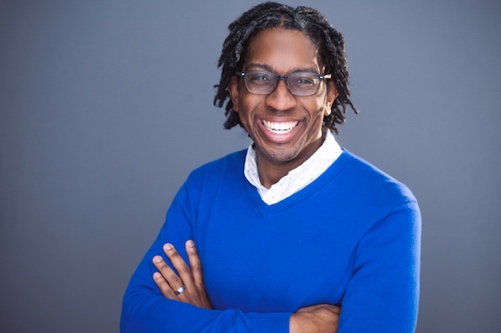 Phone 281.615.0205 • E-mail Aaronbrowndirecting@gmail.com www.aaronbrowndirecting.squarespace.com/